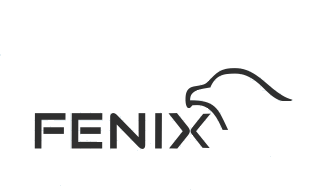 Общество с ограниченной ответственностью ООО «Феникс»Юридический адрес: 107241, г. Москва, Щелковское шоссе д.23а ИНН/КПП 7715850369/771801001ОГРН 1117746076315Тел.:  +7(495)500-85-48+7(960)284-36-12E-mail: fenix8211@mail.ruв Управление Федеральной антимонопольной службы по Республике Саха (Якутия)Адрес: 677000, г. Якутск, ул. Октябрьская, 22, 2-й этаж, каб. 213Телефон: (4112) 500-567, Факс: (4112) 42-80-46E-mail: to14@fas.gov.ruКопия: в ФАС России125993, г. Москва, Садовая-Кудринская, 11 Телефон: 8(499) 755-23-23, факс. 8(499) 755-23-24Адрес электронной почты: delo@fas.gov.ruКопия: Уполномоченный орган ГОСУДАРСТВЕННОЕ КАЗЕННОЕ УЧРЕЖДЕНИЕ РЕСПУБЛИКИ САХА (ЯКУТИЯ) «ЦЕНТР ЗАКУПОК РЕСПУБЛИКИ САХА (ЯКУТИЯ)»Почтовый адрес	Российская Федерация, 677000, Саха /Якутия/ Респ, Якутск г, пр. Ленина, д 22Место нахождения	Российская Федерация, 677000, Саха /Якутия/ Респ, Якутск г, пр. Ленина, д 22Ответственное должностное лицо	Корякина Любовь ВладимировнаАдрес электронной почты	koryakina.lv@goszakazyakutia.ruНомер контактного телефона	8-4112-507170Копия: ЗаказчикГосударственное бюджетное учреждение Республики Саха (Якутия) ''Государственная противопожарная служба Республики Саха (Якутия)''Почтовый адрес	Российская Федерация, Саха /Якутия/ Респ, Якутск г, УЛИЦА МЕРЗЛОТНАЯ, 33Место нахождения	Российская Федерация, 677010, Саха /Якутия/ Респ, Якутск г, Мерзлотная, 33Ответственное должностное лицо	Дьячковская Мария ВладимировнаАдрес электронной почты	guopsgoszakaz@mail.ruНомер контактного телефона	8-4112-507080Адрес официального сайта, на котором размещена информация о закупке: http://zakupki.gov.ru Адрес электронной площадки в сети «Интернет»: http://www.rts-tender.ruФорма торгов: Электронный аукцион Закупка (номер извещения) № 081650000061900907441.20.40.900: Работы строительные по возведению нежилых зданий и сооружений прочие, не включенные в другие группировки; Дата и время окончания срока подачи заявок: 	12.07.2019 09:30Жалобана незаконные действия (бездействие) Заказчика при проведении процедуры размещения заказаУказание на обжалуемые действия (бездействия) заказчика, доводы жалобы:Считаем, что документация об электронном аукционе составлена с нарушением норм Закона о контрактной системе.	ДОВОД 1.Пунктом 3.1.5. (и разделом 14) проекта контракта заказчиком установлены следующие обязанности подрядчика:«3.1.5. До начала работ заключить договор комплексного страхования строительно-монтажных рисков при проведении строительных и монтажных работ на Объекте от своего имени и за свой счет на условиях, указанных в разделе 14 настоящего Контракта и представить Заказчику доказательства заключения им договора комплексного страхования строительно-монтажных рисков на условиях, установленных разделом 14 настоящего Контракта (оригиналы страховых полисов, копии договоров страхования, копии платежного поручения/приходного кассового ордера) с указанием данных о страховщике, размерах страховых сумм, затратах на страхование.»Однако услуги по страхованию строительно-монтажных рисков, документацией о настоящей закупке не предусмотрены. Также, стоимость данных услуг не учтена при формировании цены контракта. В рассматриваемом случае, исходя из условий документации о закупке, заключение контракта с участником (победителем закупки) возможно с участником только в случае когда последний является членом СРО, что уже предполагает наличие как компенсационного фонда для обеспечения договорных обязательств, в т.ч. и в виде договора страхования, а следовательно требование заказчика об обязательном страховании рисков подрядчика является не только избыточным, но и налагают дополнительные обязательства и расходы, не учтённые в НМЦК. Также обращаем внимание, что ответственность Подрядчика регулируется положениями Закона о контрактной системе, связанными с внесением Подрядчика обеспечения исполнения Контракта. Порядок и форма обеспечения также установлены Законом о контрактной системе. При этом какая-либо форма страхования Законом о контрактной системе не предусмотрена.Действия Заказчика, установившего в Проекте контракта требование о заключении подрядчиком договора комплексного страхования строительных рисков, нарушают пункт 1 части 1 статьи 64 Закона о контрактной системе, что содержит признаки административного правонарушения, ответственность за совершение которого предусмотрена частью 4.1 статьи 7.30 Кодекса Российской Федерации об административных правонарушениях.Обоснованность настоящего довода подтверждается решениями и предписанием Центрального аппарата ФАС № КГОЗ–113/19, № КГОЗ–119/19, № КГОЗ–120/19.ДОВОД 2.Пунктами 3.1.2.2., 3.1.12., 9.1., 9.2. опубликованного в составе документации о закупке проекта контракта, заказчиком установлена обязанность подрядчика осуществления на безвозмездной основе (за счёт собственных средств) охраны Объекта до момента сдачи Работ заказчику и подписания акта приёмки выполненных работ. При этом Подрядчик передает Заказчику дубликаты ключей от всех закрытых помещений.Однако, услуги по охране документацией о настоящей закупке не предусмотрены, и при формировании цены контракта не учтены. Более того, услуги по охране являются лицензируемым видом деятельности. При этом, данное условие контракта фактически предполагает (подразумевает) наличие у потенциального подрядчика лицензии на данный вид деятельности, либо, при отсутствии таковой, заключения договора возмездного оказания данных услуг, с лицами имеющими указанную лицензию.В рассматриваемом случае очевидно, что оказание охранных услуг, носит возмездный характер, однако опубликованная заказчиком сметная документация о закупки не содержит средств на оплату данных видов услуг.Считаем, что данное требование заказчика направлено на ограничение числа потенциальных участников закупки, а следовательно, однозначно оказывает прямое влияние на результат закупки.ДОВОД 3.Пунктами 3.1.29. и 3.1.32. опубликованного в составе документации о закупке проекта контракта, заказчиком установлены обязанности подрядчика, в случае привлечения иностранных граждан для строительства Объекта, оплатить проезд, питание, регистрацию в УФМС РФ по PC(Я), проживание, медицинский осмотр и медицинскую страховку, в соответствии с законодательством Российской Федерации, а также, за свой счет и своими силами страховать свой персонал от несчастных случаев на производстве на весь период выполнения Работ.В рассматриваемом случае очевидно, что данные требования заказчика представляют собой прямое вмешательство в оперативно-хозяйственную деятельность подрядчика.При этом, действующие нормы трудового законодательства не предусматривают обязанностей работодателя, изложенных заказчиком в тексте вышеуказанных пунктов контракта.Также отмечаем, что безосновательно накладываемые заказчиком на потенциального подрядчика обязанности, в ряде случаев предполагают наличие лицензий на оказание соответствующих видов услуг (страхование, медицинские услуги, транспортные услуги) что де-факто вынуждает потенциального подрядчика, вступать в гражданско-правовые отношения (заключать контракты) с третьими лицами имеющими указанные лицензии, не являющимися сторонами контракта.   В рассматриваемом случае очевидно, что оказание подобных видов услуг, ради буквального исполнения подрядчиком обязательств предусмотренных проектом контракта, носит возмездный характер, однако опубликованная заказчиком сметная документация о закупки не содержит средств на оплату данных видов услуг.Считаем, что данное требование заказчика, незаконно, безосновательно, и направлено на ограничение числа потенциальных участников закупки, а следовательно, однозначно оказывает прямое влияние на результат закупки._____________Фактически, все изложенные в составе Доводов жалобы (1, 2, 3) требования заказчика (условия проекта контракта), если не будут пресечены контрольным органом в сфере закупок, обладают признаками кабальной сделки.Частью 3 статьи 179 ГК РФ установлено, что сделка на крайне невыгодных условиях, которую лицо было вынуждено совершить вследствие стечения тяжелых обстоятельств, чем другая сторона воспользовалась (кабальная сделка), может быть признана судом недействительной по иску потерпевшего.В соответствии с частью 4 статьи 64 Закона о контрактной системе к документации об электронном аукционе прилагается проект контракта, который является неотъемлемой частью этой документации. При этом согласно требованиям части 6 статьи 65, части 2 статьи 70 Закона о контрактной системе по истечении срока для внесения изменений в документацию об электронном аукционе не предусмотрена возможность изменения заказчиком положений проекта контракта, за исключением необходимости включения в проект контракта, прилагаемый к документации о таком аукционе, цены контракта, предложенной участником электронного аукциона, с которым заключается контракт, информации о товаре (товарном знаке и (или) конкретных показателях товара), указанной в заявке на участие в таком аукционе его участника.В рассматриваемом случае очевидно что контракт не может быть заключен без внесения существенных изменений.Мы не смогли подать заявку, ввиду вышеизложенных доводов настоящей жалобы, а также ввиду того что в противном случае при подаче заявки мы были-бы вынуждены выразить согласие с требованиями заказчика, условиями документации о закупке проектом контракта соответственно.__________________По мнению заявителя, данные действия Заказчика не только нарушают положения Федерального закона от 05.04.2013 № 44-ФЗ, но и противоречат требованиям Гражданского кодекса Российской Федерации, а также Федерального закона № 135-ФЗ от 26 июля 2006 г. «О защите конкуренции». Согласно ч.1 ст.17 указанного закона «При проведении торгов запрещаются действия, которые приводят или могут привести к недопущению, ограничению или устранению конкуренции...». Такие действия Заказчика не отвечают принципу справедливости, не обеспечивают равное (одинаковое) положение Участников размещения заказа в Принимая во внимание и руководствуясь вышеизложеннымПРОСИМ:1. Признать жалобу обоснованной2. Приостановить проведение процедуры размещения данного заказа.3. Признать нарушение Заказчиком ряда положений Гражданского кодекса Российской Федерации,  федеральных законов 135-ФЗ «О защите конкуренции», 44-ФЗ «О контрактной системе в сфере закупок товаров, работ, услуг для обеспечения государственных и муниципальных нужд».4. Провести внеплановую проверку данной закупки.5. Обязать заказчика внести изменения в документацию о закупке, с целью приведения её в соответствие с требованиями Федерального закона от 05.04.2013 № 44-ФЗ и иными нормативными актами.6. Привлечь виновных должностных лиц к административной ответственности.7. В случае если заказчиком будут представлены возражения на жалобу, просим приобщить вышеуказанные возражения к решению по настоящей жалобе.Приложение:Копия документа, подтверждающего полномочия Генерального директора.Генеральный директор ООО «Феникс»                 ______________                        Н.Б. Шумилина                                                                                      Подпись ЭЦП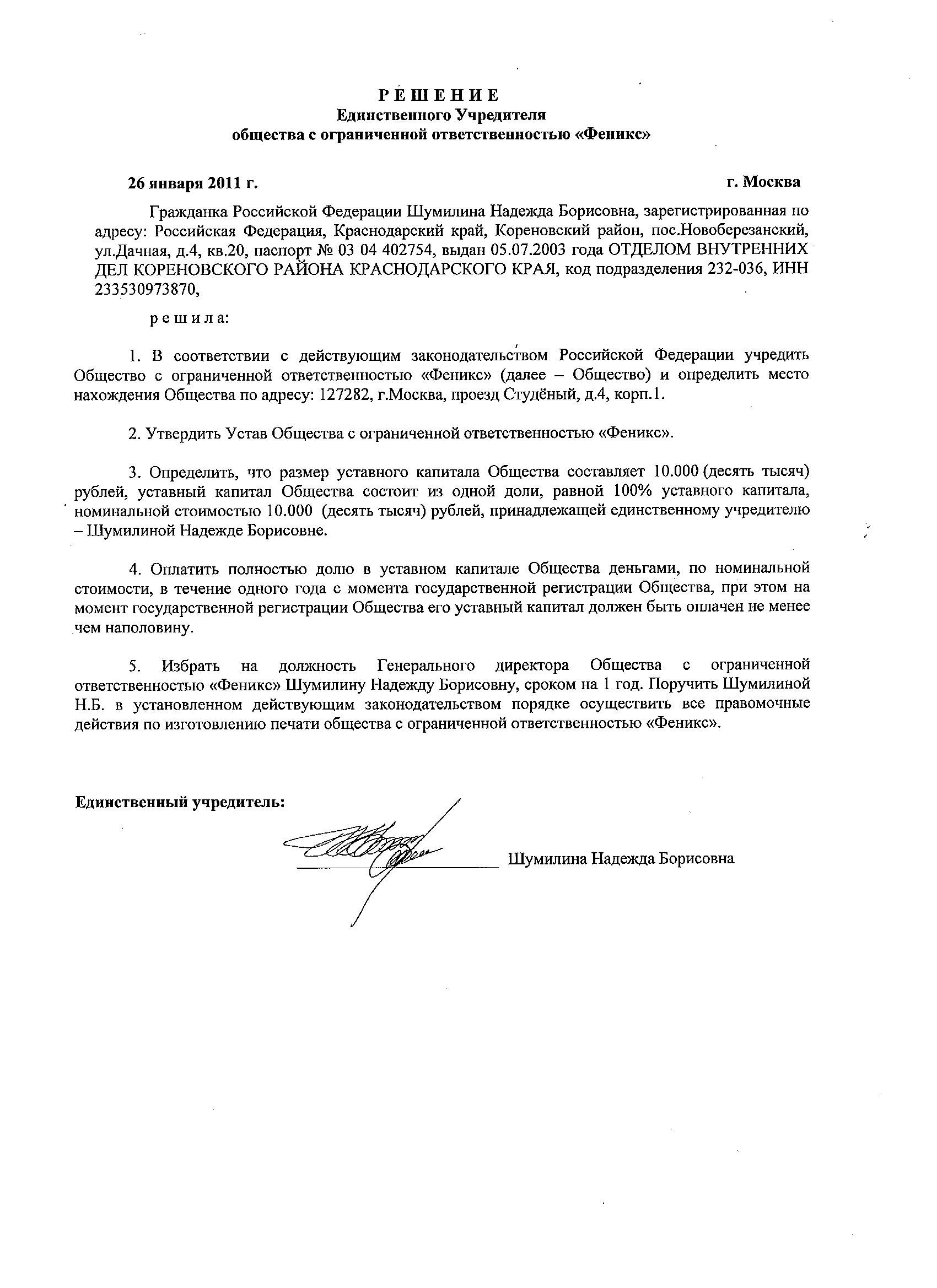 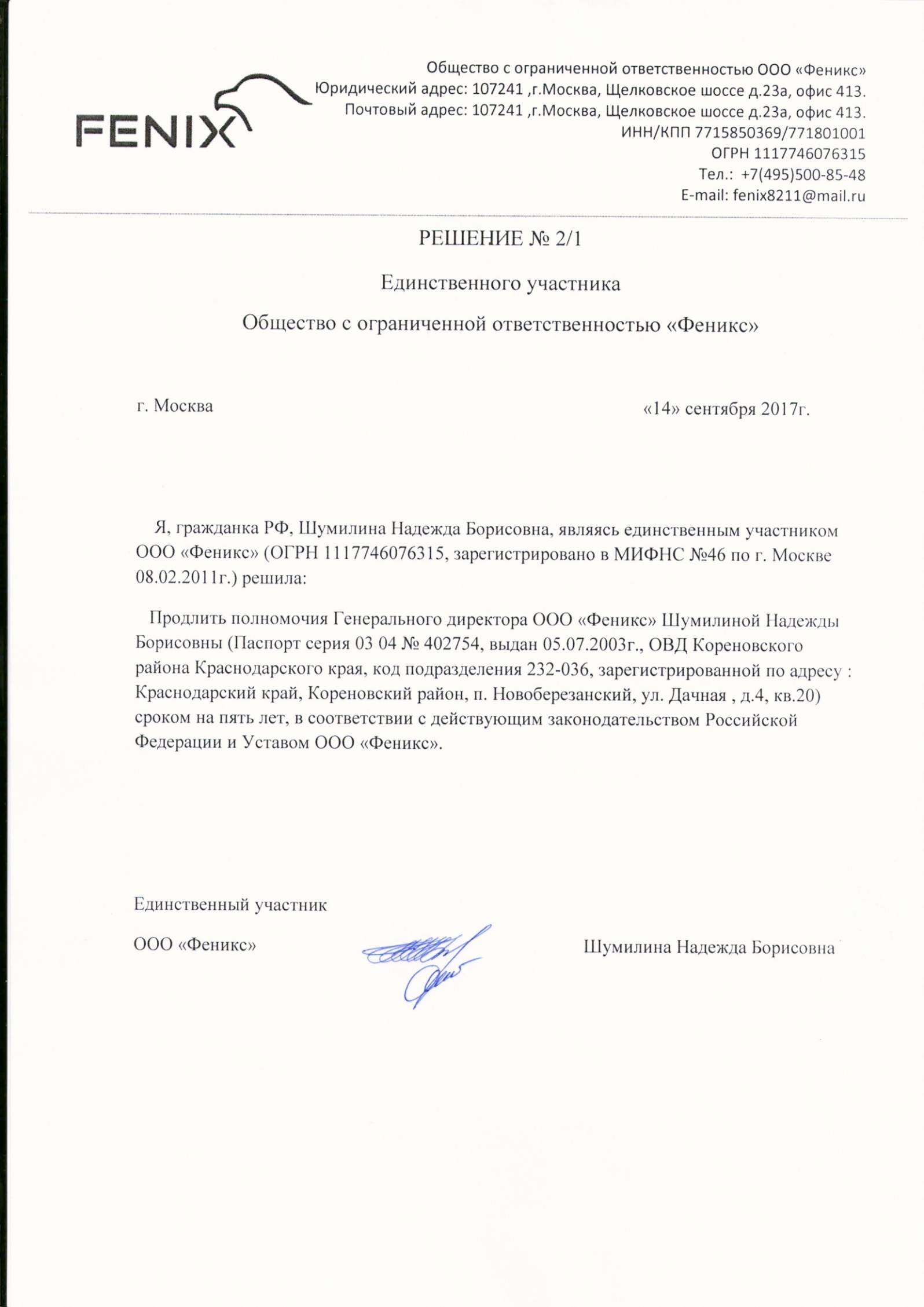 